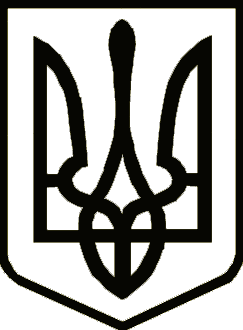 ЧЕРНІГІВСЬКА  ОБЛАСНА  ДЕРЖАВНА  АДМІНІСТРАЦІЯДЕПАРТАМЕНТ КУЛЬТУРИ І ТУРИЗМУ,НАЦІОНАЛЬНОСТЕЙ ТА РЕЛІГІЙН  А  К А  ЗПро підготовку до участіу туристичних конференціяхта виставкахЗ метою підготовки до участі у туристичних конференціях та виставках на виконання п.3.1 обласної цільової Програми розвитку туризму в Чернігівській області на 2021-2027 роки, затвердженої рішенням обласної ради від 28 жовтня 2020 року №46-25/ VII зі змінами, затвердженими рішенням четвертої сесії обласної ради восьмого скликання від 20 квітня 2021 року № 14-4/VIII н а к а з у ю:Директору КЗ «Організаційно-методичний центр контролю і технагляду закладів культури  і туризму»  Стельмаху О. І. ЗАБЕЗПЕЧИТИ:               - виготовлення фотозони «Чернігівщина туристична»;                   - наповнення виставкової зони «Чернігівщина туристична» (дерев’яна карта Чернігівської області з підствіткою, кульки повітряні з туристичним логотипом). 2. Контроль за виконанням наказу залишаю за собою.   В.о. директора                               	           	      Павло ВЕСЕЛОВ1.12.2021  м. Чернігів			      №  260